Муниципальное бюджетное дошкольное образовательное учреждение«Ромодановский детский сад комбинированного вида»Сценарий развлечения«Путешествие в Страну Безопасности»для детей средней группы «Малышок»Задачи.Обучающие:- обучать основам личной безопасности;- сформировать умения применять правила безопасного поведения в различных жизненных ситуациях;- учить детей отвечать на вопросы полным предложением;- учить детей пользоваться номерами телефонов: 01, 02, 03, с сотового – 112.Развивающие:- формировать понятие «можно – нельзя» к различным ситуациям на улице и дома;- развивать речь, память, мышление, внимание;- развивать умение выслушать друг друга;Воспитательные:- воспитывать безопасное поведение на улице, сознательное отношение к соблюдению правил безопасности;- воспитывать ответственность за себя и других, доброжелательность, чувство сопереживания к тем, кто нуждается в вашей помощи;- воспитывать и поощрять инициативу и самостоятельность.Интеграция областей:ОО «Речевое развитие»: учить внимательно слушать, формировать способность к диалогической речи, учить отвечать на вопросы словом и предложением, состоящим из 3-4 слов. Активизировать в речи понятия, связанные безопасностью дома и на улице.Развивать необходимые психические качества: внимание, память, мышление, развивать речь детей, активизировать словарь;ОО. «Познавательное развитие»: воспитывать желание закреплять и познавать правила безопасности дома и на улице, поддерживать познавательный интерес;ОО. «Художественно-эстетическое развитие»: способствовать развитию навыков выразительной и эмоциональной передачи игровых образов. Формировать навыки ориентировки в пространстве.ОО «Физическое развитие»: учить выполнять игровые действия, способствовать совершенствованию выполнения детьми основных видов движений, развитие физических качеств, воспитывать у детей умение соблюдать элементарные правила, согласовывать движения, ориентироваться в пространстве.ОО «Социально-коммуникативное развитие»: развивать общение и взаимодействия ребенка с взрослыми и сверстниками; самостоятельность, целенаправленность и саморегуляцию собственных действий; развивать социальную и эмоциональную отзывчивость, сопереживание, формировать готовность к совместной деятельности со сверстниками, формировать уважительное отношение и чувства принадлежности к своей семье и к сообществу детей и взрослых; формировать основы безопасного поведения в быту, социуме, природе.Виды деятельности: познавательная (формирование личной безопасности, расширение кругозора, коммуникативная, игровая, двигательная.Материал и оборудование: мяч, костюмы: красивая игрушка, наполненный пакет, макеты деревьев, цветов; фонограмма «Звуки леса», телефон –игрушка.Предварительная работа: рассматривание альбомов по безопасности, беседы по безопасности в быту, в детском саду, на улице, дидактические игры:  «Можно - нельзя», чтение русских народных сказок: «Три медведя», «Кот, петух и лиса», «Колобок», «Заюшкина избушка», «Три поросёнка» и др.Ход занятияВоспитатель: Подайте друг другу руки и поздоровайтесь:Здравствуй, Солнце,Здравствуй, Земля,Здравствуйте все мои друзья!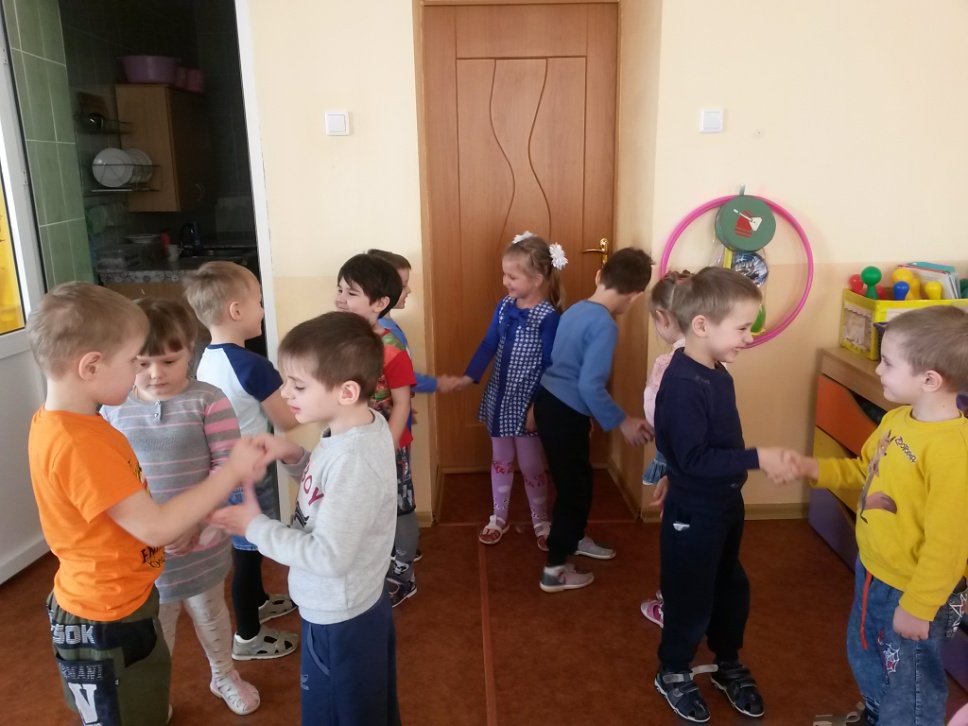 Сегодня я приглашаю вас отправиться путешествовать в Страну Безопасности. А что такое безопасность? (ответы детей).Воспитатель. А отправимся мы с вами на поезде. Руки в локтях согните, и поехали. Чух, чух, чух (дыхательная гимнастика). Вот как быстро вращаются колеса. Чух, чух,чух Воспитатель. Ну, вот и приехали в Страну Безопасности. 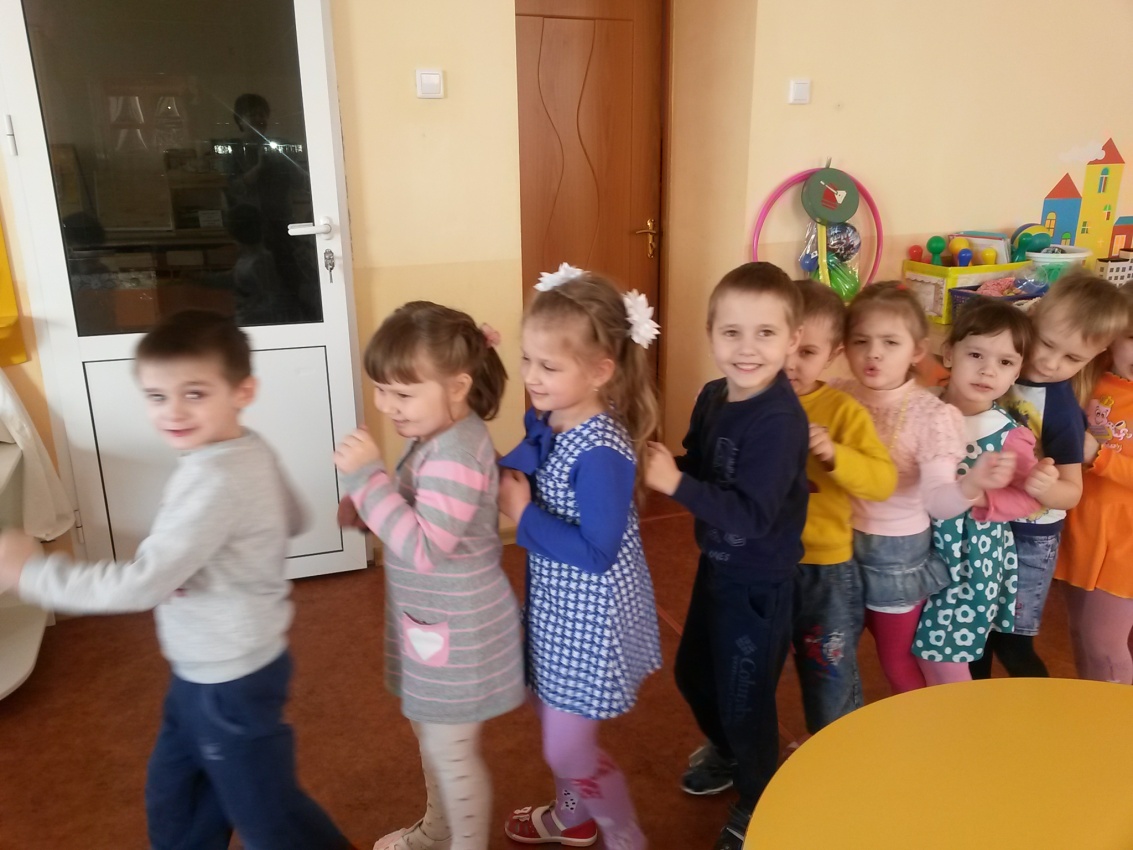 Первая остановка «Мишкин лес». Выйдем и посмотрим, что же там? Здесь, видимо, живет Мишка со своей семьей. Что-то никого не видно. А где же Мишка? Мишка, ау… Дети, давайте все вместе позовем его. Дети зовут. (дыхательная гимнастика). Но никто не отзывается.Воспитатель: Он, наверное, он дома. Пойдемте к нему домой. Подходим к домику, стучимся в дверь, а она открыта, заходим. (На стульчике сидит Мишка).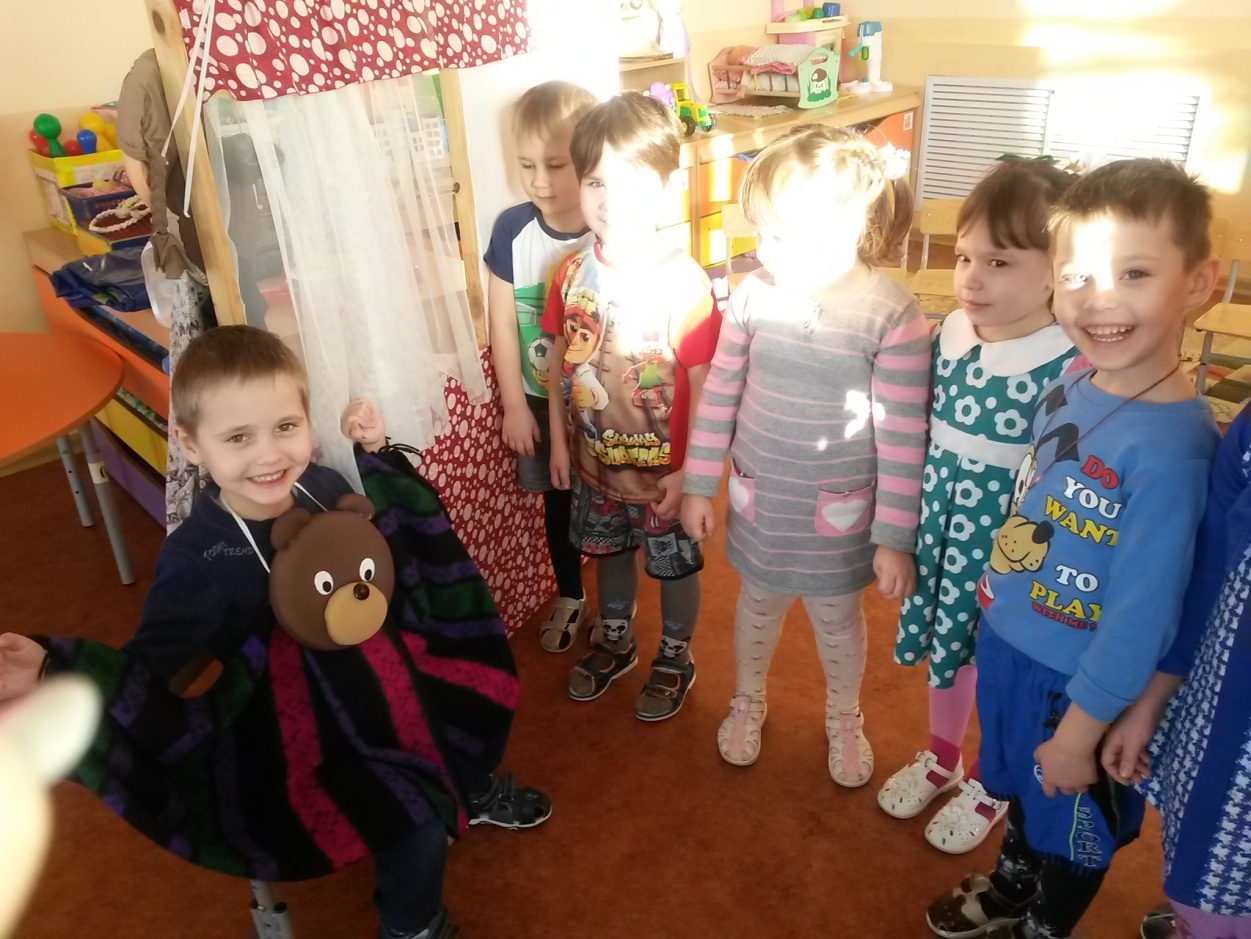 - Мишка, здравствуй!Мишка здоровается с детьми.-У тебя почему-то открыта дверь? А почему ты такой маленький и один дома?Мишка: А мама ушла в магазин, вот я один и остался.- А ты не боишься находиться дома один? И с открытой дверью?Мишка: Нет.Воспитатель: Но это же очень опасно. Дверь нужно обязательно закрывать. Если вдруг позвонят в дверь незнакомые люди, ты что будешь делать?Мишка: Наверное, открою дверь.Воспитатель: Ребята, а вы как бы поступили в этом случае?(Дети вспоминают правила безопасности).Воспитатель: Если в дверь звонит милиционер, врач, слесарь, почтальон, все равно не открывай, если ты не знаешь этих людей. Преступники могут назваться кем угодно, и переодеться в любую форму.Не пускайте дядю в дом,Если дядя незнаком!И не открывайте тете,Если мама на работе.Ведь преступник, он хитер,Притворится, что монтер.Или даже скажет он,Что пришел к вам почтальон.Он покажет вам пакет(А под мышкой – пистолет).В жизни всякое бываетС тем, кто двери открывает.Чтоб тебя не обокрали,Не схватили, не украли,Незнакомцам ты не верь,Закрывай покрепче дверь!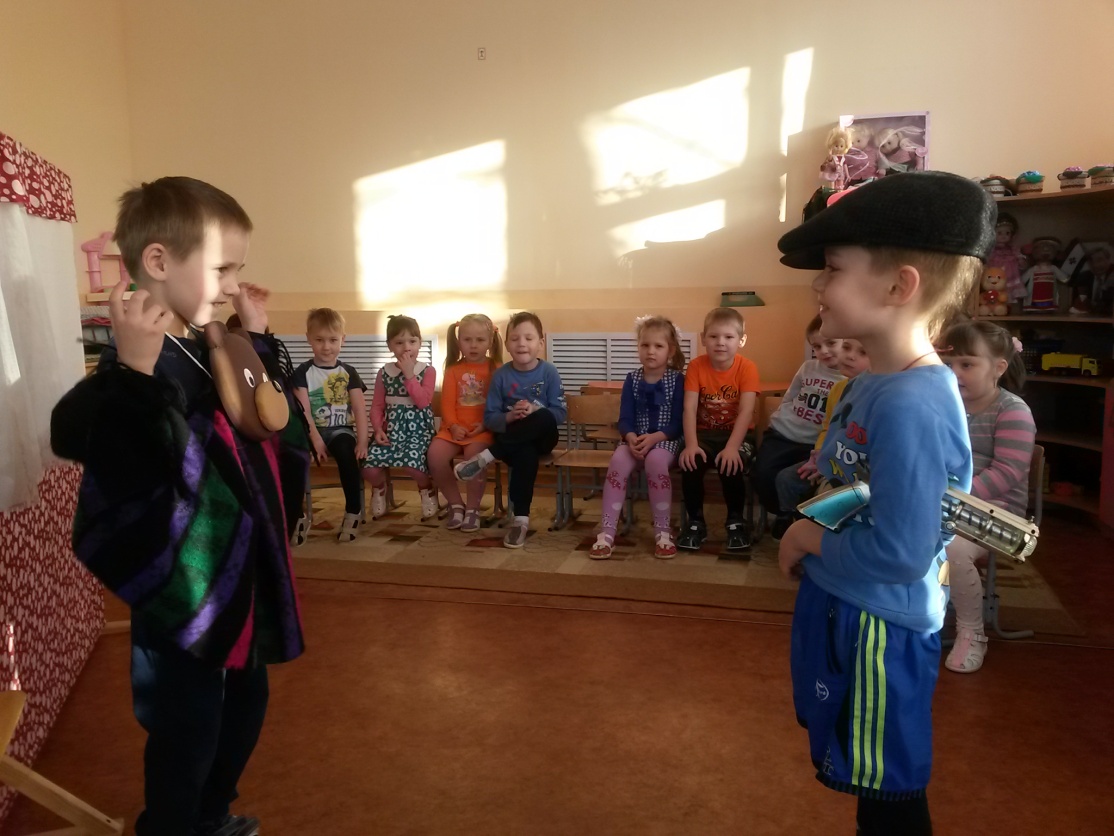 Воспитатель: Ну что, Мишка, ты запомнил правила, которые нужно соблюдать, если ты остался один дома? Доверять нужно только знакомым людям, а незнакомый человек может быть опасным и причинить вред, например, разлучить вас с близкими людьми, испугать или просто украсть. В таких случаях нужно звонить по телефону: 01, 02, 03, а если это сотовый телефон, то набирай: 112.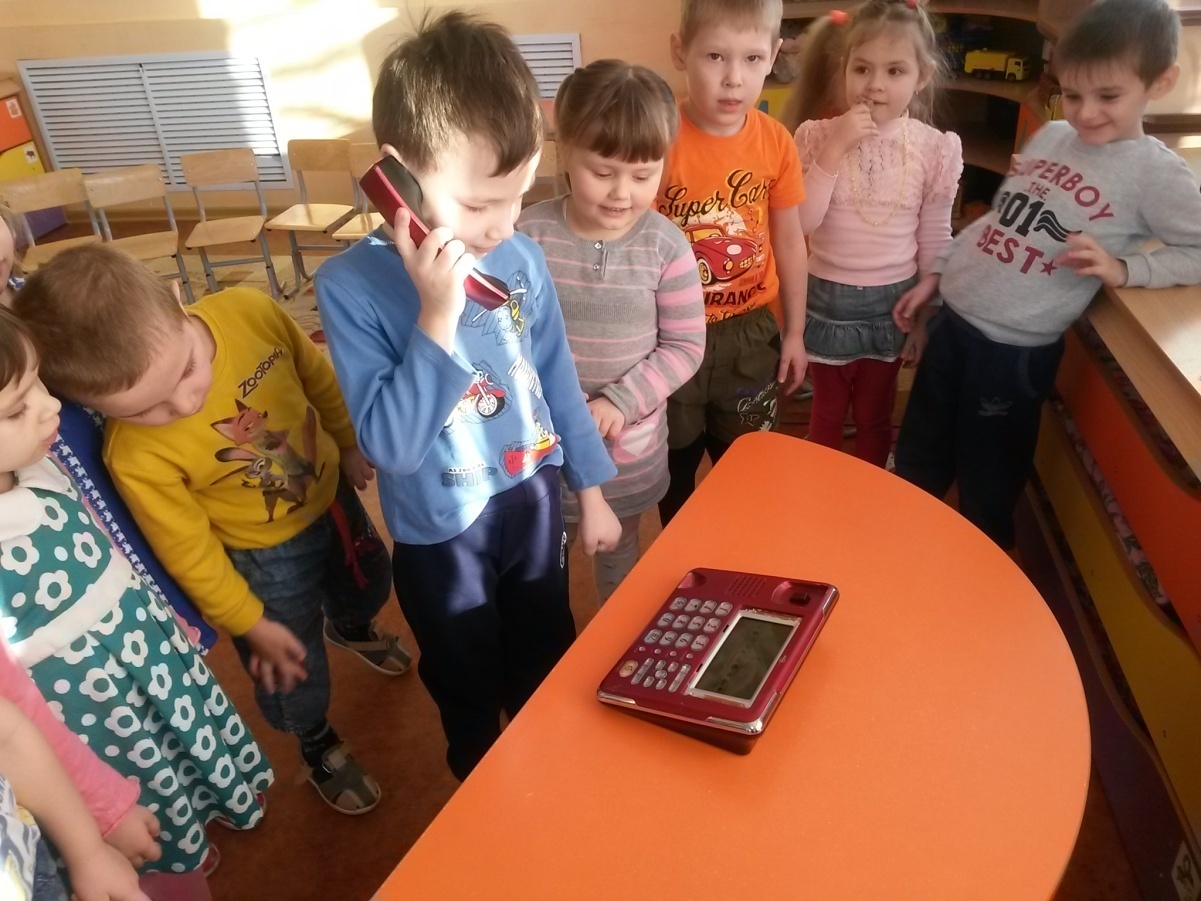 Мишка благодарит ребят.Игра «Чужой - свой» (с мячом)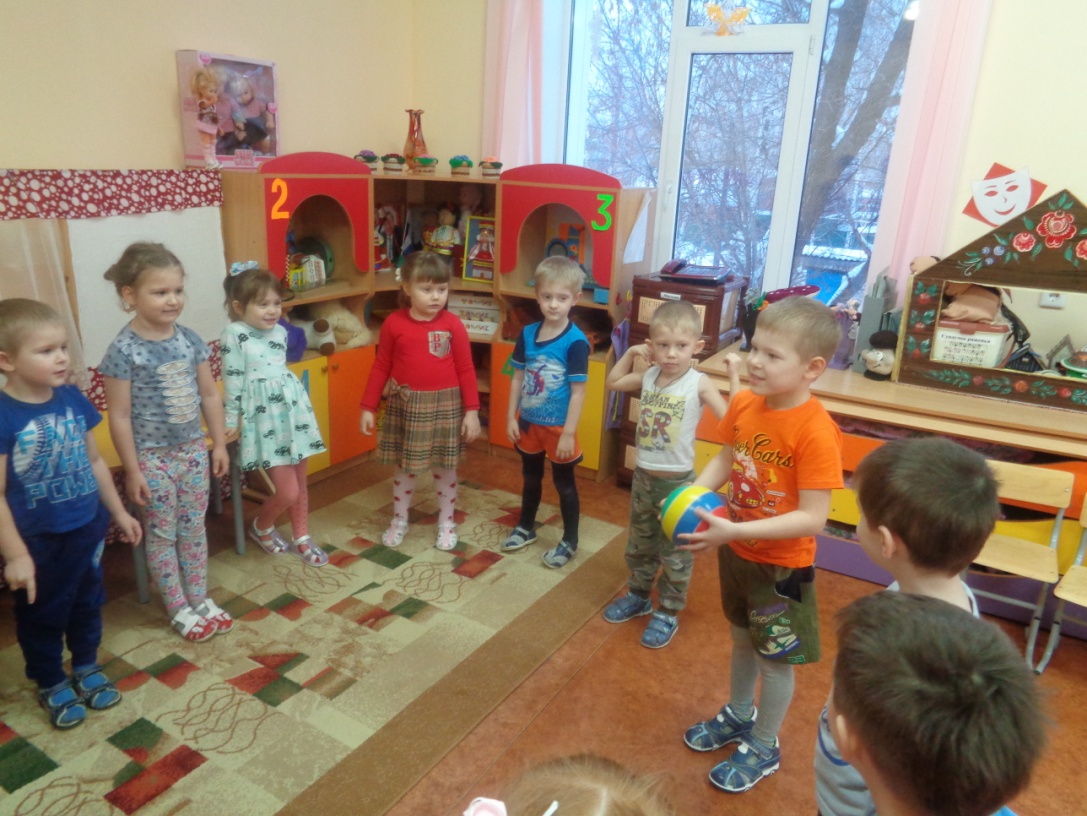 Свой: мама, папа, бабушка, дедушка, сестра, тетя, дядя, родственники.Чужой: прохожий, незнакомец, продавец, почтальон, слесарь.А бывают еще просто знакомые люди.Знакомый: соседи, воспитатели, друзья, подруги мамы, друзья папы, подруга бабушки и т. д.А мы отправляемся дальше по нашей Стране Безопасности.2 остановка. «Цветочная поляна» (безопасность на улице)Стоит мальчик и «плачет».Воспитатель: Мальчик, что случилось? Почему ты плачешь?Мальчик: Я потерялся. И не знаю где моя мама.-Как же нам помочь мальчику?(Ответы детей).- Если ты потерял родителей в незнакомом месте, стой там, где ты потерялся. Если их долго нет, обратись за помощью: на улице – к милиционеру, в магазине – к продавцу или какой-то пожилой женщине, женщине с ребенком.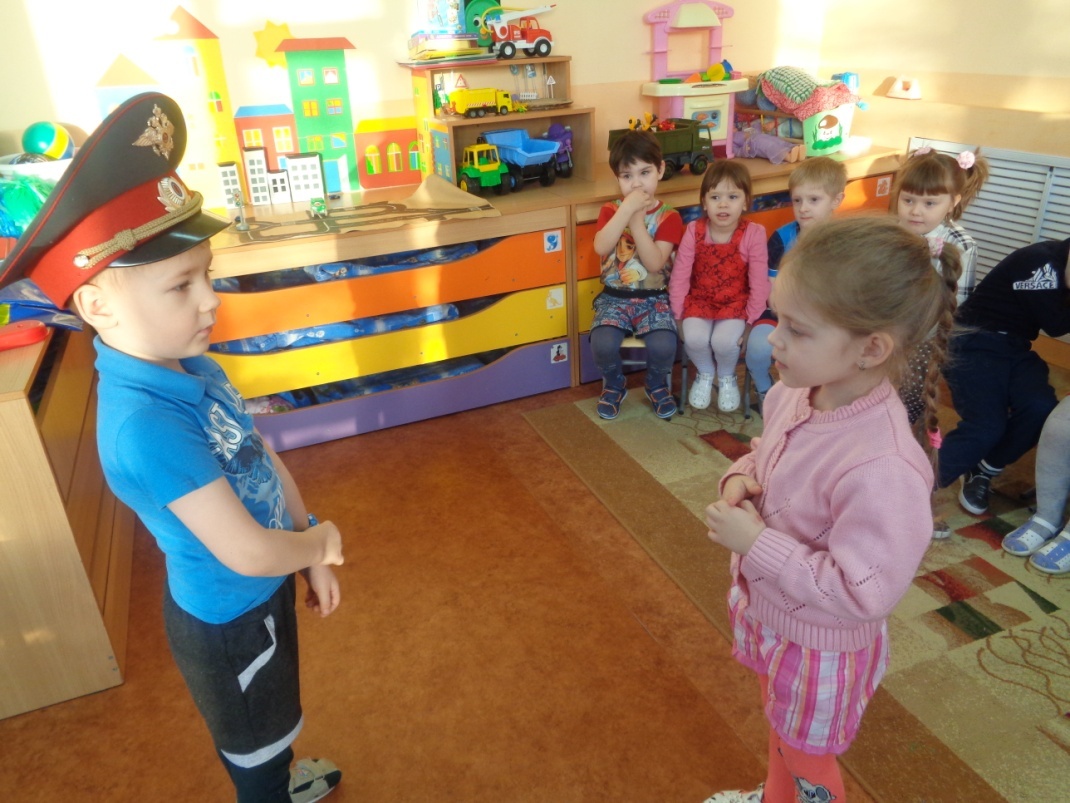 Никогда не ходи гулять без спросу. Родители всегда должны знать, где ты находишься.Воспитатель: Мальчик, а какой у тебя адрес? Мальчик говорит свой адрес.Но здесь появляется мама. И говорит нам за все спасибо.- А я вам предлагаю поиграть в игру «Назови домашний адрес». Гена будет милиционером, он спросит ваш адрес, а вы должны ему его сказать.Дети поочередно говорят свой домашний адрес.- Молодцы, теперь вас будет легко доставить домой, если вы даже потеряетесь.Воспитатель: А мы отправляемся дальше. «Чух, чух, чух». Приехали.Выполняется зрительная гимнастика «Глазки».Смотрят глазки вправо-влево,Смотрят глазки вверх и вниз.Что увидели наши зоркие глаза?Куда же мы приехали?Остановка «Дом культуры «Луч». (Стоит Зайчик - ребенок из старшей группы).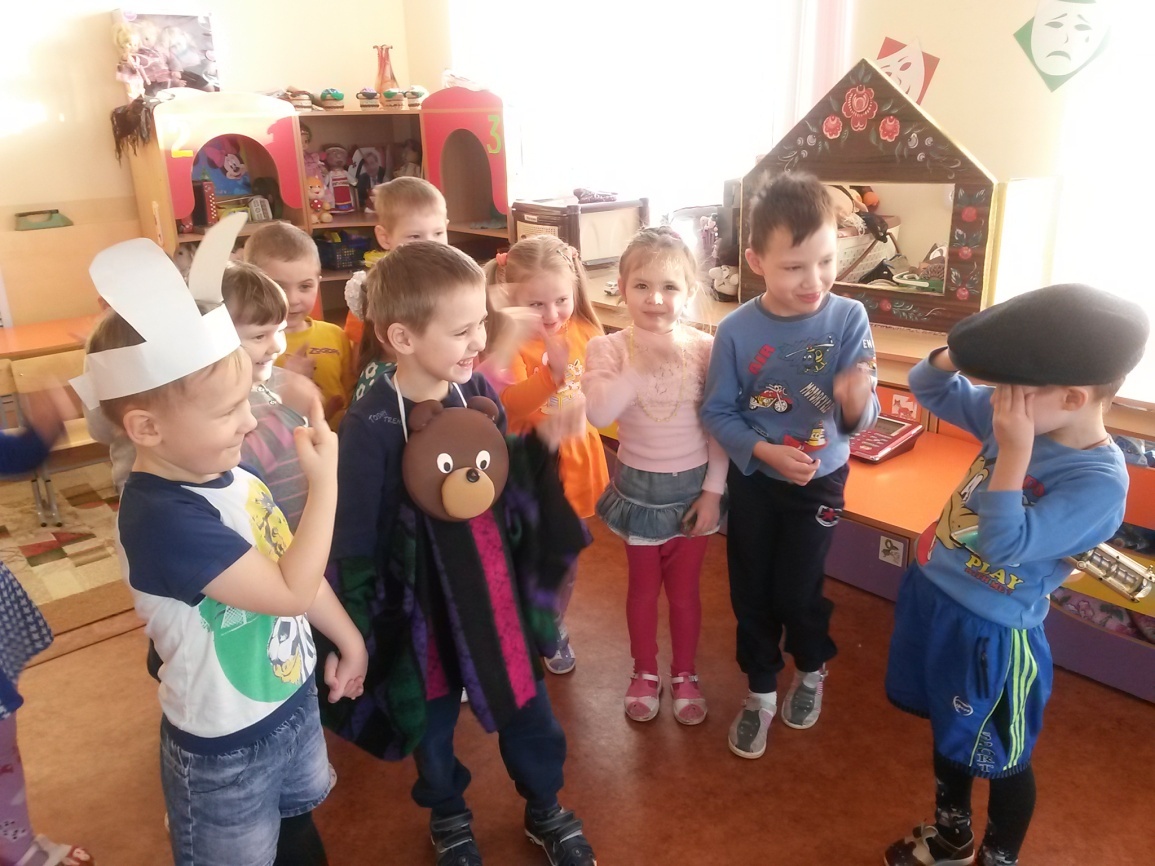 Воспитатель: Здравствуй, Зайчик, что ты делаешь на нашей улице, да один? Тебя могут украсть, увезти на машине. Послушай об этом наших ребят.Ребенок: Гуляешь один? Будь осторожен!Не говори с незнакомым прохожим:Злой человек может обидеть!Заманит к себе - никто не увидит!Ребенок: Пообещает тебе он конфетуИли еще что – конечно, не верь ты!«Папа идет!» - громко кричиИ от злодея, как ветер, умчись!Воспитатель: Запомнил? Мы с ребятами путешествуем по стране Безопасности и вспоминаем правила безопасности на улице и дома.Зайчик: (Зайчик крутится, останавливает взгляд на красивом пакете и игрушке). Ой, я пойду, возьму вон ту красивую игрушку и пакет - в нем, наверное, сладости есть.Воспитатель: Зайчик, что ты! Этого делать ни в коем случае нельзя.Зайчик: А почему?Воспитатель: Это могут быть очень опасные предметы, которые могут взорваться. Тебе наверняка часто приходилось слышать о том, что в случае обнаружения подозрительных предметов и игрушек нужно сразу же сообщить взрослым людям (родителям, воспитателям, милиционеру и т. д.) Взрывоопасными предметами в этом случае называют устройства, которые могут взорваться, а также различные пакеты, коробки, свертки, и даже конфетки, оставленные без присмотра.Взрывоопасные предметы часто находят в земле, на лавочках, в подъездах. Если ты случайно нашел что-нибудь подобное, ни в коем случае не дотрагивайся до этого, не бросай найденное в воду, не разбирай.Воспитатель: Зайчик, пойдем лучше с нами. (Зайчик соглашается). Дети парами «идут в детский сад». Вспоминают, почему дети по улице ходят парами.Воспитатель: Вот мы и вернулись в родной детский сад.Рефлексия:- Что вы запомнили от нашего «Путешествия в Страну Безопасности»?- Что вам понравилось?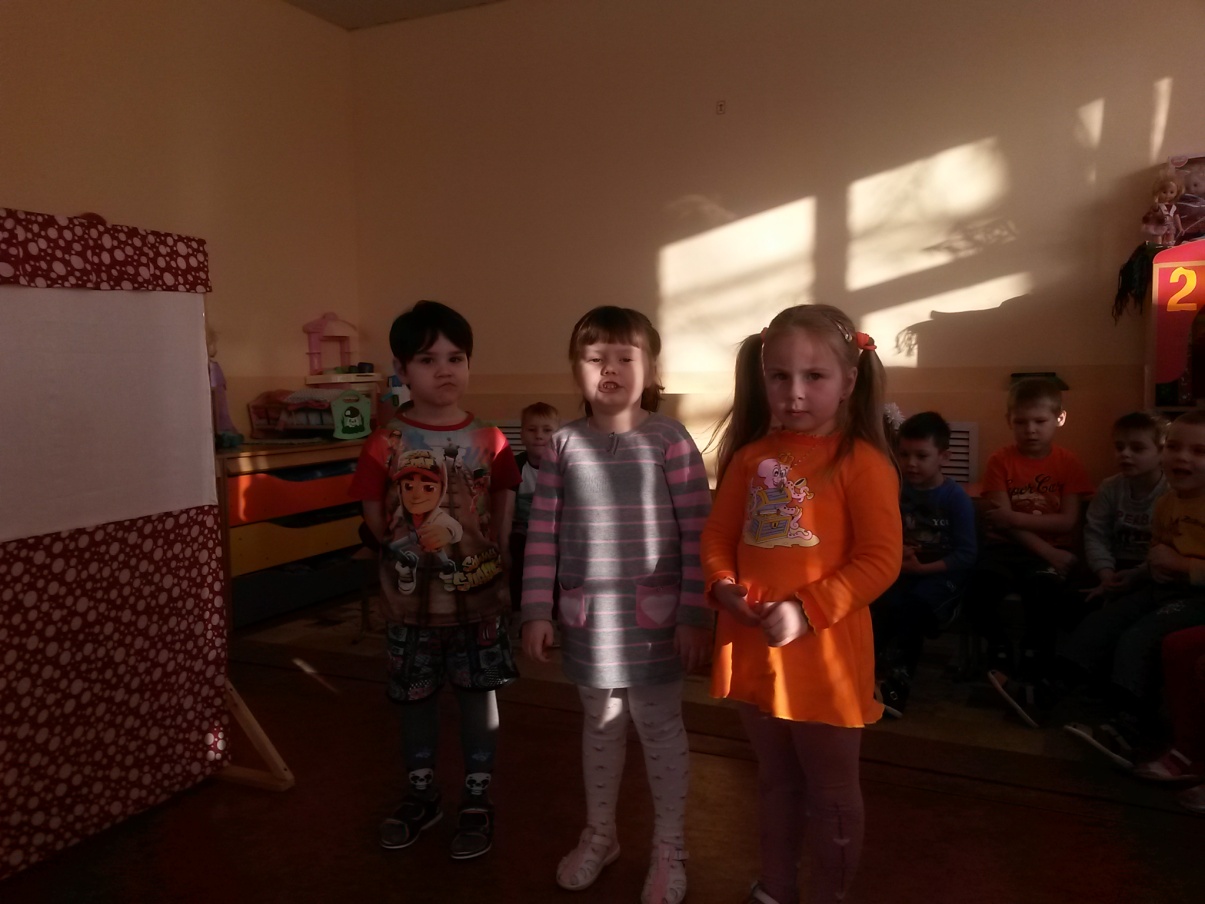 Давайте послушаем наших ребят, а вы хорошо запомните, в каких ситуациях надо твердо говорить «НЕТ!»1-ый ребенок: «Каждый грамотный ребенокДолжен твердо знать с пеленок.«Если вас зовут купаться,В телевизоре сниматься,Обещают дать конфетГоворите твердо: «НЕТ!»2-ой ребенок: Вам предложат обезьянкуИли даже денег банкуИли даже в цирк билет,Говорите твердо: «НЕТ!»3-ий ребенок: Просят дверь вас отворить,Чаю крепкого налить.Есть на все простой ответГоворите твердо: «НЕТ!»Воспитатель: Теперь я твердо знаю, что с вами ничего плохого не случиться. Обязательно поделитесь своими знаниями с друзьями и родителямиЛитература:1. Примерная основная общеобразовательная программа «Истоки» 2. Ольга Дыбина "Занятия по ознакомлению с окружающим миром в средней группе детского сада», 2015;3. Белая К. Ю.  Как обеспечить безопасность дошкольников –М. «Просвещение»,1998                                                                                                                                                                           4. Чермашенцева О. В.  Основы безопасного поведения дошкольников-Волгоград: изд «Учитель», 2008